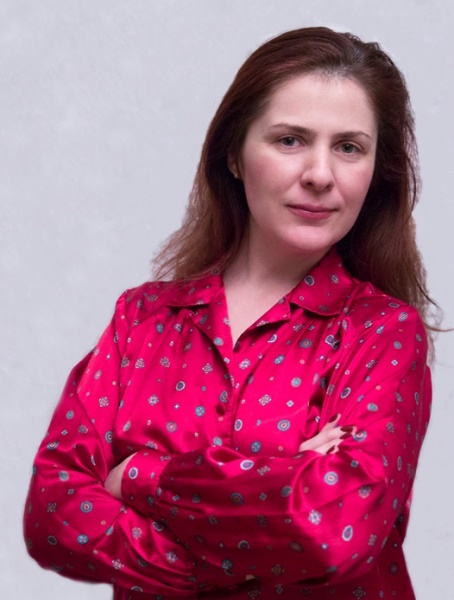 КСЕНИЯ МИХИНА – рекрутер экспертного уровня, хэдхантер, карьерный консультант и коуч. 15 лет в подборе персонала в крупных торгово-производственных компаниях лидерах рынка и в ТОП 5 кадровом агентстве (ГК «Визави Консалт»); экспертиза в области подбора, хэдхантинга, executive search; экспертиза в области трудового законодательства РФ.Студентка программы «Карьерное консультирование» ИПП НИУ ВШЭ (Высшая Школа Экономики), диплом МГУ им. М.В. Ломоносова (возрастная психология).Экспертиза рынка труда: производство, FMCGЭкспертиза карьерных запросов: оказываю помощь в профессиональном самоопределении, составлении резюме, успешном прохождении собеседований. Консультирую по вопросам состояния рынка труда, уровне заработных плат, тенденциях и перспективах.